                                                   Town Clerk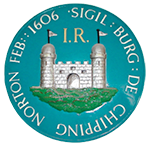 Chipping Norton Town Council01608 642341The Guildhall, Chipping Norton, OX7 5NJwww.chippingnorton-tc.gov.uk CHIPPING NORTON TOWN COUNCIL ACTING AS THE BURIAL AUTHORITY FOR THE TOWN OF Chipping Norton IN THE COUNTY OF OXFORDSHIRE APPLICATION FOR APPROVAL OF MONUMENT OR GRAVESTONE AND INSCRIPTION ETCDate: _______________Name of deceased: ____________________________________ Grave Ref: ____________________Name and signature of owner of Grave: __________________________________________________________________________________Address including postcode: ___________________________________________________________ _________________________________________________________________________________ Name and address of firm executing the work: __________________________________________________________________________________ __________________________________________________________________________________This completed form along with remittance must be sent to the Finance Officer Sonia Murgia.  Chipping Norton Town Council. The Guildhall, Chipping Norton, OX7 5NJ Tel: 01608 642341Email finance@chippingnorton-tc.gov.uk______________________________________________________________________________FOR OFFICE USE ONLY Date received ____________________________ Fees received ____________________________ Register of burials No: ___________________ Memorial receipt No:_________________________ Register of purchased grave No: ______________________________________________________________________________________________Permit form to be sent to monumental mason/funeral director. Chipping Norton Town Council hereby grants permission to ________________________ Name of deceased ___________________________________ Grave Number_________________ Signature of authorising person ________________________________Date___________________A design of the proposed monument or proposed inscription Gravestone, etc, including dimensions affixed here.Proposed inscription